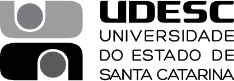 APÊNDICE I  - INSTRUMENTO DE AVALIAÇÃO DOS PROJETOS DE REFORMA OU AJUSTE CURRICULAR REALIZADO PELA DIREÇÃO DE ENSINO DE GRADUAÇÃO E COMISSÃO DE ENINO DO CENTRONome do Curso:Avaliadores (as):Data:1) No documento consta a identificação completa do Curso:(   ) Sim       (   ) Não       (   ) Em parteObservações:2) No histórico do curso estão contemplados os atos legais, bem como, a justificativa fundamentada da alteração curricular proposta:(   ) Sim       (   ) Não       (   ) Em parteObservações:3) Os objetivos do Curso estão claros e exequíveis?(   ) Sim       (   ) Não       (   ) Em parteObservações:4) A descrição do perfil do egresso está de acordo com as competências, habilidades e atitudes mencionadas nas Diretrizes Curriculares Nacionais do Curso (DCN) e alinhadas à proposta do Curso?(   ) Sim       (   ) Não       (   ) Em parteObservações:5) A descrição do âmbito de atuação do egresso está minunciosamente explicitada?(   ) Sim       (   ) Não       (   ) Em parteObservações:6) Na explanação das diretrizes curriculares do curso estão em consonâcia com as DCN fica demonstrada a articulação pedagógica?(   ) Sim       (   ) Não       (   ) Em parteObservações:7) A duração do curso e o período de integralização  (mínimo e máximo) estão ditos no documento?(   ) Sim       (   ) Não       (   ) Em parteObservações:8) O quadro da matriz curricular vigente é idêntico ao da Resolução que aprovou o currículo do curso,contemplando o(s) seu(s) respectivo(s) ajuste(s) curricular(es)? O resumo está apresentado ?(   ) Sim       (   ) Não       (   ) Em parteObservações:9) A matriz curricular proposta está igual a proposição do item 7.2.1. da Resolução no 002//2021/CEG?(   ) Sim       (   ) Não       (   ) Em parteObservações:10) No caso de Curso de Licenciatura, a matriz curricular proposta está igual ao item 7.2.2 da Resolução no 002//2021/CEG?(   ) Sim       (   ) Não       (   ) Em parte   (   ) Não se aplicaObservações:11) O quadro de resumo da carga horária da matriz curricular proposta está completo e correto?(   ) Sim       (   ) Não       (   ) Em parteObservações:12) As ementas das disciplinas do currículo proposto, bibliografia básica (três obras) e complementar (cinco obras) estão apresentadas por Fase, na ordem disposta na matriz curricular (sem carga horária, créditos e siglas)?(   ) Sim       (   ) Não       (   ) Em parteObservações: 13) As disciplinas do quadro de equivalência estão apresentadas com a denominação por extenso, sem uso de siglas ou códigos? (   ) Sim       (   ) Não       (   ) Em parteObservações:14) As disciplinas que apresentam relação com os temas ou outras estratégias relativas as legislações sobre Educação das Relações Étnico-Raciais e para o Ensino de História e Cultura Afro-brasileira, Africana e Indígena, nos termos da Lei Nº 9.394/96, com a redação dada pelas Leis Nº 10.639/2003 e N° 11.645/2008, e da Resolução CNE/CP N° 1/2004, fundamentada no Parecer CNE/CP Nº 3/2004; - Educação em Direitos Humanos, conforme disposto no Parecer CNE/CP N° 8, de 06/03/2012, que originou a Resolução CNE/CP N° 1, de 30/05/2012; Proteção dos Direitos da Pessoa com Transtorno do Espectro Autista, conforme disposto na Lei N° 12.764, de 27 de dezembro de 2012; Políticas de Educação Ambiental (Lei nº 9.795, de 27 de abril de 1999 e Decreto Nº 4.281 de 25 de junho de 2002);- Disciplina de Libras (Dec. N° 5.626/2005), para os cursos de bacharelados e tecnólogos, estão descritas no texto?(   ) Sim       (   ) Não       (   ) Em parteObservações e sugestões (se for o caso)15) No ensino na modalidade presencial, haverá um percentual de disciplinas EaD? Em caso afirmativo, estas disciplinas estão descritas no PPC?(   ) Sim       (   ) Não       (   ) Em parteObservações e sugestões (se for o caso)16) A proposta de transição curricular está em conformidade com a Resolução vigente sobre a matéria e o plano de implantação do currículo proposto?
(   ) Sim       (   ) Não       (   ) Em parteObservações:17) A descrição dos enfoques das tecnologias digitais de informação e comunicação para o processo de ensino aprendizagem em disciplinas presenciais, disciplinas com metodologia híbrida, bem como, em laboratórios de informática e/ou de aprendizagem estão evidenciados na aplicação do processo de aprendizagem?(   ) Sim       (   ) Não       (   ) Em parteObservações:18) No ensino na modalidade EAD, estão destacadas as disciplinas, conteúdos, metodologias de ensino aprendizagem, assim como, os laboratórios de
informática e/ou de aprendizagem nas disciplinas dos cursos.
Outras estratégias a serem utilizadas no processo de ensino aprendizagem?(   ) Sim       (   ) Não       (   ) Em parteObservações:19) Esta detalhada como será desenvolvida a prática pedagógica para os cursos de licenciaturas?(   ) Sim       (   ) Não       (   ) Em parte   (   ) Não se aplicaObservações:20) O estágio curricular supervisionado está referido como disciplinas da matriz curricular ou essas disciplinas representam práticas com indicação de professor orientador?(   ) Sim       (   ) Não       (   ) Em parte   Observações:21) A carga horária dos Trabalhos de Conclusão de Curso/Outros para os cursos de licenciatura está alocada como ensino ou orientação?(   ) Sim       (   ) Não       (   ) Em parte   Observações:22) A carga horária dos Trabalhos de Conclusão de Curso/Outros para os cursos de bacharelado 
está alocada como ensino ou orientação?(   ) Sim       (   ) Não       (   ) Em parte     (  ) Não se aplicaObservações:23) Como estão especificados o desenvolvimento das modalidades de trabalho de Conclusão de Curso?24) As Atividades Complementares estão definidas em um percentual entre 2%
e 6% da carga horária total do curso?(   ) Sim       (   ) Não       (   ) Em parte     Observações:25) Como será desenvolvida a creditação da extensão, com a sua respectiva carga horária?26) A proposta de integração de ensino, pesquisa e extensão, bem como, de formação continuada com as redes públicas de ensino (indicador específico para
os cursos de Licenciatura) está definida adequadamente no texto?(   ) Sim       (   ) Não       (   ) Em parte     (   ) Não se aplicaObservações:27) A Proposta de integração de ensino, pesquisa e extensão, bem como, de formação continuada com o sistema local e regional de saúde e o Sistema
Único de Saúde-SUS (específico para cursos na área da saúde que contemplam integração com o sistema local e regional de saúde e o SUS está detalhada no PPC).
(   ) Sim       (   ) Não       (   ) Em parte     (   ) Não se aplicaObservações:28) O Sistema de avaliação está de acordo com o que estabelece o Regimento Geral da UDESC e com as demais legislações vigentes sobre a matéria, respeitadas as especificidades do curso. (O texto sobre a verificação da aprendizagem deverá apresentar o número mínimo de avaliações e   o prazo para divulgação dos resultados de acordo com a legislação vigente) (   ) Sim       (   ) Não       (   ) Em parte     (   ) Não se aplicaObservações:29) Estão descritas as ações de melhoria implantadas no curso, resultantes do processo de autoavaliação e/ou no relatório de avaliação emitido pela Comissão de Avaliação, instituída pelo Conselho Estadual de Educação (CEE/SC), quando for o caso.(   ) Sim       (   ) Não       (   ) Em parte     Observações:30) o corpo docente do curso está identificado  pela  situação funcional, regime de trabalho e titulação?(   ) Sim       (   ) Não       (   ) Em parte     Observações:31) Estão relacionados os docentes a contratar por disciplina, número de vagas, regime de trabalho e titulação? (   ) Sim       (   ) Não       (   ) Em parte     (   ) não se aplicaObservações:32) estão discriminados a relação dos técnicos universitários a contratar (caso necessário), por função e número de vagas?(   ) Sim       (   ) Não       (   ) Em parte     (   ) não se aplicaObservações:33) Os novos materiais e equipamentos necessários para viabilizar a implantação do PPC (caso necessário) estão relacionados no texto?(   ) Sim       (   ) Não       (   ) Em parte     (   ) não se aplicaObservações:34) O  novo acervo a ser adquirido para implantação do PPC (caso necessário), está descrito minunciosmente em quantidade e qualidade?(   ) Sim       (   ) Não       (   ) Em parte     (   ) não se aplicaObservações:35) A previsão orcamentária está em aapêndice no texto?(   ) Sim       (   ) Não       (   ) Em parte     (   ) não se aplicaObservações:36) Comentários finais e encaminhamentos:Assinatura Diretor(a) de Ensino de GraduaçãoPresidente da Comissão de Ensino